Załącznik nr 6.2PROJEKTOWANE POSTANOWIENIA UMOWY UMOWA 49 A/2022 – dla Pakietu numer 2zawarta w dniu  …....................... r. w Koninie, pomiędzy: Wojewódzkim Szpitalem Zespolonym im. dr. Romana Ostrzyckiego z siedzibą w Koninie,                            62-504  Konin, ul. Szpitalna 45, zarejestrowanym w Sądzie Rejonowym Poznań - Nowe Miasto i Wilda w Poznaniu, IX Wydział Gospodarczy Krajowego Rejestru Sądowego (KRS 0000030801, REGON 000311591, NIP 665-104-26-75) zwanym w dalszej części umowy „Zamawiającym”,  reprezentowanym przez:……………………………………………….. – Dyrektorazwanym w dalszej części umowy Zamawiającym a ................................................................. reprezentowaną przez:  ................................................................. zwanym dalej Wykonawcą,  zwanymi dalej łącznie „Stronami” lub osobno „Stroną”zgodnie z wynikiem przetargu nieograniczonego, przeprowadzonego na podstawie przepisów ustawy z dnia 11.09.2019 r. Prawo zamówień publicznych (Dz. U. z 2021 r., poz. 1129 ze zm., dalej „PZP”) Zamawiający zleca, a Wykonawca przyjmuje do wykonania zadanie pn:Dostawa niezbędnej infrastruktury sprzętowej i programowej  w ramach realizacji  projektu „Publiczne usługi elektroniczne dla zwiększenia dostępności świadczeń medycznych i bezpieczeństwa zdrowotnego pacjentów Wojewódzkiego Szpitala Zespolonego  im. dr. Romana Ostrzyckiego w Koninie” realizowane w zakresie projektu RPWP.02.01.01-30-0003/20 pn. „Publiczne usługi elektroniczne dla zwiększenia dostępności świadczeń medycznych i bezpieczeństwa zdrowotnego pacjentów Wojewódzkiego Szpitala Zespolonego im. dr. Romana Ostrzyckiego w Koninie”  nr postępowania: WSZ-EP-49/2022.Dokumenty zamówienia, w tym w szczególności specyfikacja warunków zamówienia wraz                           z załącznikami, a także oferta Wykonawcy i złożone przez niego przedmiotowe środki dowodowe - dotyczące postępowania o udzielenie zamówienia, o którym mowa wyżej – stanowią integralną część niniejszej Umowy.Niniejsza umowa zawierana jest w związku z realizacją projektu, o którym mowa wyżej, a którego celem jest m.in. zbudowanie u Zamawiającego usługi  „Nawigacja Wewnętrzna”  dedykowanej dla pacjentów (z potwierdzeniem przybycia i przywołaniem pacjenta) oraz dla odwiedzających, usprawniającej i automatyzującej udzielanie informacji  nawigacyjnej  osobom przemieszczającym się wewnątrz budynku Zamawiającego, umożliwiającej łatwe odnalezienie drogi dotarcia do celu.  .Zamawiający i Wykonawca zwani są dalej łącznie „Stronami” lub „stronami”, a każdy z osobna „Stroną” lub „stroną”.Niniejsza Umowa zwana jest dalej „Umową” lub „umową”.	Strony zgodnie oświadczają, że osoby je reprezentujące przy zawieraniu niniejszej Umowy są do tego prawnie umocowane zgodnie z wymogami prawa polskiego. W związku z powyższym nie będą powoływać się na brak umocowania osoby reprezentującej w przypadku jakichkolwiek sporów mogących wyniknąć z Umowy.§ 1 Przedmiot umowy Przedmiotem umowy jest dostawa niezbędnej  infrastruktury sprzętowej i programowej, w tym specjalizowanego oprogramowania  aplikacyjnego wytwarzania lokalnej usługi elektronicznej „Nawigacja Wewnętrzna” z niezbędnym oprogramowaniem  systemowym  i narzędziowym wraz  z wdrożeniem tej usługi, w tym integracją w środowisku informatycznym Zamawiającego, co wiąże się w szczególności z dostawą, rozmieszczeniem, zainstalowaniem i konfiguracją zasobów infrastruktury i udzieleniem licencji, niezbędnych do wytwarzania lokalnej  usługi elektronicznej „Nawigacja Wewnętrzna” w budynku Wojewódzkiego Szpitala Zespolonego im. dr Romana Ostrzyckiego w Koninie mieszczącym się przy ulicy Szpitalnej. Zakres (składniki) przedmiotu Umowy został szczegółowo opisany w Załączniku nr 2 OPZ do Umowy oraz w Załączniku nr 7 do umowy. Infrastruktura  sprzętowa zwana jest w dalszej części umowy i jej załączników również zamiennie infrastrukturą informatyczną, składnikami sprzętowymi lub sprzętem lub urządzeniami lub składnikami bądź zasobami infrastruktury informatycznej.3. Przedmiotem umowy jest również dostarczenie integracji w zakresie uwierzytelniania i autoryzacji dostępu z usługą katalogową środowiska informatycznego Zamawiającego – jeżeli dotyczy.4. Wykonawca w ramach umowy zobowiązuje się do wdrożenia przygotowującego wskazanych przez Zamawiającego pracowników w procedury obsługi dostarczonych urządzeń (wdrożenie odbędzie się w Koninie przy ul. Szpitalnej 45 w uzgodnionym przez strony terminie):Dział Techniczny – 2 osoby;Dział IT – 2 osoby.5. Zakres wdrożenia pracowników Zamawiającego musi obejmować:funkcjonalność użytkową i użytkowanie wdrażanej usługi;funkcjonowanie i eksploatację składników infrastruktury niezbędnych dla funkcjonowania wdrażanej usługi znajdujących się w zakresie przedmiotu Umowy;zarządzanie wdrażaną usługą elektroniczną;parametryzację, konfigurowanie, monitorowanie i nadzór funkcjonowania i eksploatacji wdrażanej usługi.6.  Przedmiot zamówienia będzie realizowany zgodnie ze Specyfikacją Warunków Zamówienia, zwaną dalej „SWZ”, w szczególności Opisem przedmiotu zamówienia, oraz ofertą Wykonawcy, jak również przedmiotowymi środkami dowodowymi złożonymi przez Wykonawcę  w ww. postępowaniu. Do wszelkich wymagań dotyczących przedmiotu zamówienia, w szczególności sposobu jego realizacji i rozliczenia, nieuregulowanych w niniejszej umowie, mają zastosowanie stosowne zapisy zawarte w przedmiotowej SWZ. 7. Wykonawca oświadcza, że:zapoznał się z całym zakresem prac będących przedmiotem niniejszej Umowy oraz warunkami realizacji Umowy przed jej zawarciem i zobowiązuje się zrealizować przedmiot umowy w sposób należyty, tj. zgodnie z SWZ, Dokumentacją Techniczną, Polskimi Normami, uzgodnieniami i wytycznymi Zamawiającego , oraz zgodnie z zasadami wiedzy technicznej, prawem polskim;uzyskał wszelkie dostępne aktualne na dzień zawarcia Umowy niezbędne informacje i wyjaśnienia dotyczące:zakresów i rodzajów prac oraz materiałów niezbędnych lub potrzebnych do wykonania Umowy;ryzyk związanych z wykonaniem niniejszej Umowy, ewentualne zagrożeń oraz inne okoliczności, które mogą oddziaływać na jego prawa i obowiązki wynikające z Umowy i uznał te informacje za wystarczające do podjęcia się wykonania niniejszej Umowy;uwzględnił okoliczności, które mogłyby utrudnić lub zakłócić wykonywanie Umowy ustalając przewidziane w Umowie terminy oraz zasady wypłacania i wysokość wynagrodzenia;posiada wiedzę, doświadczenie oraz infrastrukturę techniczną i wykwalifikowanych pracowników o potencjale i w liczbie gwarantujących należyte wykonanie Umowy, w tym gwarantujących dotrzymanie wymagań jakościowych, ilościowych i terminów umownych. Ponadto Wykonawca oświadcza, iż posiada odpowiednią dla terminowego wykonania Umowy oraz jego skali płynność finansową;umowę wykona z dołożeniem należytej staranności, w sposób zapewniający Zamawiającemu korzystanie z przedmiotu umowy zgodnie z założeniami określonymi w załączniku nr 1;gwarantuje, że przedmiot umowy będzie wolny od wad prawnych oraz nie będzie obciążony prawami osób trzecich, a autorskie prawa majątkowe do poszczególnych elementów przedmiotu umowy, przysługiwać będą jedynie Wykonawcy, korzystanie z przedmiotu umowy nie naruszy praw własności intelektualnej, w szczególności praw autorskich, osób trzecich oraz nie będzie wymagać uzyskiwania przez Zamawiającego jakiegokolwiek dodatkowego zezwolenia na korzystanie od osób trzecich, a Wykonawca będzie ponosił pełną odpowiedzialność wobec podmiotów uprawnionych z tytułu ewentualnego naruszenia praw własności intelektualnej, w szczególności praw autorskich, w odniesieniu do przedmiotu umowy;Wykonawca udziela  Zamawiającemu (w ramach wynagrodzenia, wskazanego w par. 5 ust. 1 umowy), licencji na wykonany i wdrożony przedmiot umowy, w szczególności w zakresie oprogramowania komputerowego, na warunkach określonych w załączniku nr 1 do umowy, w szczególności licencja udzielona zostaje: na czas nieokreślony (licencja bezterminowa) począwszy od dnia podpisania przez Strony bezusterkowego protokołu odbioru końcowego przedmiotu umowy, z możliwością wypowiedzenia licencji:przez Wykonawcę nie wcześniej niż po upływie 5 lat od dnia podpisania przez strony bezusterkowego protokołu odbioru końcowego przedmiotu umowy, z zachowaniem 1-rocznego okresu wypowiedzenia ze skutkiem na koniec roku kalendarzowego,przez Zamawiającego ze skutkiem natychmiastowym,bez ograniczenia zakresu terytorialnego,na polach eksploatacji obejmujących co najmniej prawo do:wprowadzania, instalowania, wyświetlania, stosowania, przekazywania, przechowywania  w pamięci komputerów i innych urządzeń Zamawiającego, w zakresie niezbędnym do korzystania z przedmiotu umowy  zgodnie z przeznaczeniem i zgodnie z funkcjonalnościami opisanymi w załączniku nr 1 do umowy, sporządzania kopii zapasowej, w zakresie niezbędnym do korzystania z przedmiotu umowy zgodnie z przeznaczeniem i zgodnie z funkcjonalnościami opisanymi w załączniku nr 1 do umowy,obserwowania, badania i testowania funkcjonowania w celu poznania jego idei i zasad,zwielokrotniania kodu oprogramowania lub tłumaczenie jego formy, jeżeli jest to niezbędne do uzyskania informacji koniecznych do osiągnięcia jego współdziałania z innymi oprogramowaniami wykorzystywanymi przez Zamawiającego w związku z realizacją celu, jakiemu służyć ma przedmiot umowy,trwałego lub czasowego zwielokrotnianie w całości lub w części jakimikolwiek środkami i w jakiejkolwiek formie, w zakresie niezbędnym do korzystania z przedmiotu umowy zgodnie z przeznaczeniem i zgodnie z funkcjonalnościami opisanymi w załączniku nr 1 do umowy,sporządzania opracowań, w szczególności tłumaczenia, przeróbki, przystosowywania, adaptacji, zmiany układu lub jakiejkolwiek innej zmiany w przedmiocie umowy, w zakresie niezbędnym do korzystania z niego zgodnie z przeznaczeniem i zgodnie z funkcjonalnościami opisanymi w załączniku nr 1 do umowy, a także prawo do rozporządzania i korzystania z takich opracowań (prawo zależne),w celu korzystania z przedmiotu umowy, w szczególności oprogramowania, realizacji ww. licencji oraz innych postanowień umowy, Wykonawca przekaże Zamawiającemu , w ramach wynagrodzenia wskazanego w par. 5 ust. 1 umowy, nośniki z utrwalonymi oprogramowaniami i instrukcjami obsługi wraz z przeniesieniem prawa własności do nośników i instrukcji wraz z wszelkimi kodami niezbędnymi do korzystania z oprogramowania w sposób zgodny z umową.W przypadku zgłoszenia przez osoby trzecie jakichkolwiek roszczeń z tytułu korzystania przez Zamawiającego z przedmiotu umowy, w tym oprogramowania, Wykonawca zobowiązuje się do podjęcia na swój koszt i ryzyko wszelkich działań prawnych zapewniających należytą ochronę Zamawiającego przed takimi roszczeniami osób trzecich. W szczególności Wykonawca zobowiązuje się zastąpić Zamawiającego czy też w przypadku braku takiej możliwości przystąpić po stronie Zamawiającego do wszelkich postępowań toczących się przeciwko Zamawiającemu. Wykonawca zobowiązuje się także zrekompensować Zamawiającemu wszelkie koszty, jakie Zamawiający poniesie lub jakie będzie zobowiązany ponieść w związku z dochodzeniem roszczenia z zakresu prawa autorskiego, jakie osoba trzecia zgłosi w związku z tym, że Zamawiający korzysta z przedmiotu umowy, w tym oprogramowania. § 2 Obowiązki stron Wykonawca wykona przedmiot niniejszej umowy w terminie wskazanym w § 3 niniejszej Umowy, na własny koszt i ryzyko. Zakres zobowiązania Wykonawcy jest tożsamy z ofertą złożoną w postępowaniu o udzielenie zamówienia publicznego i warunkami tego postępowania. Wykonawca oświadcza, że oferta przez niego złożona obejmuje pełny zakres przedmiotu umowy uwzględniony w SWZ.Wykonawca w czasie wykonywania obowiązków wynikających z niniejszej Umowy oraz poza tym czasem będzie unikał prowadzenia jakichkolwiek działań mających negatywny wpływ na interesy lub dobre imię Zamawiającego. Wykonawca zobowiązany jest do uzyskania pisemnego potwierdzenia i zgody Zamawiającego na realizację określonych rozwiązań technicznych zaproponowanych przez siebie na każdym etapie realizacji przedmiotu umowy.Wykonawca oświadcza, że znana jest mu treść postanowień ustawy o zapewnianiu dostępności osobom ze szczególnymi potrzebami z dnia 19 lipca 2019 r. (t.j. Dz.U. z 2020 r. poz. 1062).Z uwzględnieniem minimalnych wymagań, o których mowa w art. 6 ustawy wskazanej w ust. 5, Wykonawca zobowiązuje się do realizacji następujących warunków służących zapewnieniu dostępności osobom ze szczególnymi potrzebami,:zapewnienie osobom ze szczególnymi potrzebami dostępności w zakresie eksploatacji dostarczanych w ramach niniejszej umowy zasobów infrastruktury służących korzystaniu przez te osoby z usługi Nawigacja Wewnętrzna,zapewnienie osobom ze szczególnymi potrzebami dostępności w zakresie funkcji i interfejsów dostarczanych w ramach niniejszej umowy zasobów infrastruktury i wdrażanej usługi elektronicznej służących korzystaniu przez te osoby z usługi Nawigacja Wewnętrzna,Wykonawca zobowiązuje się do zapewnienia dostępności osobom ze szczególnymi potrzebami w ramach niniejszej umowy, o ile jest to możliwe, z uwzględnieniem uniwersalnego projektowania, o którym mowa w art. 2 pkt 4 ustawy wskazanej w ust. 5, w szczególności :Przedmiot umowy  będzie realizowany tak, aby zapewnić osobom niepełnosprawnym równość szans w korzystaniu z udostępnionych usług elektronicznych (niepełnosprawność słuchowa, wzrokowa, itp.). Wymagania dostępności zostaną spełnione odpowiednio do własności interfejsów użytkowych dla usług elektronicznych przedmiotu umowy  dostępnych dla pacjentów:Nawigacja WewnętrznaImplementacja rozwiązania informatycznego realizującego usługi elektroniczne  przedmiotu umowy uwzględni wytyczne W3C (World Wide Web Consortium), które w roku 2012 uzyskały status normy międzynarodowej ISO/IEC 40500:2012 zawarte w opracowaniach dotyczących aktualnie zalecanej wersji tego standardu :„Understanding WCAG  - https://www.w3.org/WAI/WCAG21/Understanding/,„Techniques for WCAG  - https://www.w3.org/WAI/WCAG21/Techniques/“Web Content Accessibility Guidelines WCAG  - https://www.w3.org/TR/WCAG21/obejmującymi szereg zaleceń dla tworzenia i publikacji treści w możliwie najbardziej dostępnej formie. Dostęp do informacji prezentującej  usługi, będące przedmiotem umowy, udostępnianej na witrynie internetowej przygotowanej z zastosowaniem standardów WCAG 2.1 i , zostanie zapewniony dla osób:niewidomych i słabowidzących, głuchych i niedosłyszących, osób mających trudności w uczeniu się, osób z ograniczeniami kognitywnymi, z zaburzeniami mowy, nadwrażliwością na światło, z niepełnosprawnościami złożonymi.Usługi elektroniczne  przedmiotu umowy realizujące interakcję z użytkownikami będą zatem posiadały i udostępniały wszystkim użytkownikom interfejsy graficzne spełniając co najmniej wymagania określone w Rozporządzeniu Rady Ministrów z dnia 12 kwietnia 2012r. (Dz.U. 2012 poz. 526), tekst jednolity (http://isap.sejm.gov.pl/isap.nsf/DocDetails.xsp?id=WDU20120000526) z 9 listopada 2017 (Dz.U. 2017 poz. 2247 ze zm.) w sprawie Krajowych Ram Interoperacyjności, minimalnych wymagań dla rejestrów publicznych i wymiany informacji w postaci elektronicznej oraz minimalnych wymagań dla systemów teleinformatycznych.Zamawiający nie będzie ponosił odpowiedzialności za jakiekolwiek  szkody powstałe w czasie trwania niniejszej umowy (w tym niemajątkowe), o ile nie powstały one z winy umyślnej  Zamawiającego. Zamawiający jest w szczególności zobowiązany do: współpracy z Wykonawcą w taki sposób, aby przedmiot umowy był wykonany w umówionym czasie, przekazać Wykonawcy wskazane przez Zamawiajacego niezbędne dane dotyczące lokalizacji składników tworzących przedmiot Umowy.przekazać Wykonawcy inne wskazane przez niego informacje i dane, konieczne dla prawidłowego zrealizowania usług.terminowej wypłaty Wykonawcy wynagrodzenia za wykonanie przedmiotu umowy, zgodnie z postanowieniami niniejszej umowy. § 3 Termin wykonania umowy Wykonawca zobowiązany jest do wykonania przedmiotu umowy w terminie: 5 (pięciu) miesięcy od dnia podpisania umowy. Dniem wykonania przedmiotu umowy jest dzień podpisania przez Strony, bez zastrzeżeń, bezusterkowego protokołu odbioru końcowego. § 4 Przedstawiciele Stron Sprawy związane z realizacją Umowy prowadzić będą: w imieniu Wykonawcy: ………………..  numer telefonu ……………; e-mail: …………………………, w imieniu Zamawiającego: …………… nr telefonu ………….., e-mail: ……………………….. Osoby, o których mowa w ust. 1, są upoważnione do bieżącego koordynowania spraw związanych z realizacją Umowy, jednakże bez prawa dokonywania w niej zmian oraz zaciągania zobowiązań finansowych. Zmiana osób lub danych kontaktowych osób, o których mowa w ust. 1, nastąpi w formie aneksu do niniejszej umowy. §5 Wynagrodzenie Wynagrodzenie za wykonanie przedmiotu umowy (wartość przedmiotu umowy) ze wszystkimi elementami opisanymi w SWZ oraz niniejszej umowie wynosi łącznie: ……….. zł netto (słownie kwota netto:…………..00/100) , tj. ………..zł brutto (słownie kwota brutto:…………00/100), Szczegółowe zestawienie  wartości poszczególnych elementów przedmiotu umowy przedstawiono w Załączniku nr 2  do Umowy „Oferta Wykonawcy z Formularzem Asortymentowo-Cenowym”.Rozliczenie za realizację przedmiotu umowy nastąpi fakturami częściowymi wystawianymi przez Wykonawcę zgodnie z następującymi zasadami:a) pierwsza faktura zostanie wystawiona przez Wykonawcę po podpisaniu przez Strony bezusterkowego protokołu częściowego odbioru ostatniego elementu/składnika infrastruktury informatycznej wyszczególnionego w załączniku numer 7 do Umowy,b) druga faktura zostanie wystawiona przez Wykonawcę po podpisaniu przez Strony bezusterkowego protokołu końcowego odbioru całego przedmiotu umowyPierwsza płatność częściowa, a tym samym wartość brutto faktury wystawionej przez Wykonawcę zgodnie z ust. 3 lit. a), nie może  przekroczyć 65 % wartości przedmiotu umowy brutto.Płatność realizowana będzie przelewem w terminie do 60 dni od daty dostarczenia Zamawiającemu przez Wykonawcę faktury wystawionej w terminie wskazanym w ust. 3, pozbawionej jakichkolwiek pomyłek i w pełni odpowiadającej stanowi faktycznemu. Bieg terminu płatności rozpoczyna się z chwilą dostarczenia faktury, wystawionej w terminie wskazanym w ust. 3, do Zamawiającego. Podstawą do wystawienia przez Wykonawcę faktury końcowej będzie protokół końcowy odbioru całego przedmiotu umowy, o którym mowa w § 1,  podpisany przez obie Strony bez zastrzeżeń w formie pisemnej pod rygorem nieważności.Wynagrodzenie określone w ust. 1 ma charakter ryczałtowy i zawiera wszystkie koszty realizacji całego zamówienia, w tym wynagrodzenie z tytułu udzielenia licencji, objętych przedmiotem umowy..  Płatności będą realizowane przez Zamawiającego przelewem na konto bankowe Wykonawcy: wskazane na fakturze.Za termin dokonania płatności uważa się złożenie polecenia przelewu w banku Zamawiającego. W przypadku zatrudnienia przez Wykonawcę podwykonawców wraz z fakturami o których mowa w ust. 2 Wykonawca zobowiązany jest dostarczyć oświadczenie, z którego wynika, że nie zalega z płatnościami wobec podwykonawców z tytułu realizacji Umowy wraz z dokumentami potwierdzającymi dokonanie zapłaty. Brak ww. oświadczenia i dokumentów będzie skutkował wstrzymaniem płatności faktur do czasu jego przedłożenia. Wykonawcy w takim przypadku nie przysługują żadne roszczenia z tytułu odsetek za zwłokę. Wykonawca może wystawiać ustrukturyzowane faktury elektroniczne w rozumieniu przepisów ustawy z dnia 9 listopada 2018 r. o elektronicznym fakturowaniu w zamówieniach publicznych, koncesjach na roboty budowlane lub usługi oraz partnerstwie publiczno-prywatnym (Dz. U. z 2020 r. poz. 1666 ze zm. – „Ustawa o Fakturowaniu”). W przypadku wystawienia ustrukturyzowanej faktury elektronicznej, o której mowa w ust. 11 , Wykonawca jest obowiązany do wysłania jej do Zamawiającego za pośrednictwem Platformy Elektronicznego Fakturowania („PEF”). Wystawiona przez Wykonawcę ustrukturyzowana faktura elektroniczna winna zawierać elementy, o których mowa w art. 6 Ustawy o Fakturowaniu, a nadto faktura lub załącznik do niej musi zawierać numer Umowy. Za chwilę doręczenia ustrukturyzowanej faktury elektronicznej uznawać się będzie chwilę wprowadzenia prawidłowo wystawionej faktury, zawierającej wszystkie elementy, o których mowa w ust. 9 powyżej, do konta Zamawiającego na PEF, w sposób umożliwiający Zamawiającemu zapoznanie się z jej treścią.W przypadku wystawienia faktury w formie pisemnej, prawidłowo wystawiona faktura powinna być doręczona do:  ………………………………..§ 6 Podwykonawcy Wykonawca ma obowiązek zgłoszenia Zamawiającemu wszystkich podwykonawców przed ich przystąpieniem do realizacji powierzonej im części zamówienia oraz poinformowania o zmianie podwykonawców lub rezygnacji z ich udziału w realizacji zamówienia. Do skutecznego zgłoszenia, zmiany lub rezygnacji z podwykonawcy wymagane jest, aby stosowna informacja w formie pisemnej została skierowana do Zamawiającego. Podwykonawca nie może powierzyć wykonania przedmiotu Umowy dalszym podwykonawcom bez pisemnej zgody Stron Umowy.Za działania lub zaniechania podwykonawcy Wykonawca ponosi odpowiedzialność, jak za własne działania czy zaniechania. Członkowie personelu podwykonawcy traktowani są na takich samych zasadach jak członkowie personelu Wykonawcy.Zapłata należności przez Wykonawcę za prace wykonane przez podwykonawcę jest potwierdzana oświadczeniem podwykonawcy przedstawianym Zamawiającemu przez Wykonawcę jako załącznik do prawidłowo wystawionej faktury.§ 7  Odbiór przedmiotu umowy Zamawiający przewiduje następujące odbiory przedmiotu umowy: odbiór częściowy którego przedmiotem będą poszczególne elementy/ składniki infrastruktury informatycznej wymienione w Załączniku nr 7 Umowyodbiór końcowy przedmiotu umowy po wykonaniu całości przedmiotu umowy przez Wykonawcę.Do chwili podpisania przez Strony bezusterkowego protokołu odbioru końcowego pełną odpowiedzialność za przedmiot zamówienia ponosi Wykonawca. Odbiór przedmiotu umowy realizowany będzie przez przedstawiciela Zamawiającego i przedstawiciela Wykonawcy.. W ramach realizacji Umowy Wykonawca zobowiązany jest do dostarczenia przedmiotu umowy podlegającego odbiorowi na własny koszt i ryzyko oraz własnym staraniem na adres: Wojewódzki Szpital Zespolony im. dr. Romana Ostrzyckiego w Koninie, ul. Szpitalna 45, 62-504 Konin.Wraz ze zgłoszeniem przedmiotu umowy do odbioru częściowego Wykonawca przekaże Zamawiającemu niezbędną dokumentację w języku polskim dotyczącą realizowanej dostawy, w szczególności instrukcje obsługi, wszelkie niezbędne pozwolenia, atesty lub certyfikaty, gwarancje niezbędne do korzystania z wyposażenia przez Zamawiającego lub przez osoby trzecie. Dopuszcza się dostarczenie dokumentacji w formie elektronicznej.Wraz ze zgłoszeniem przedmiotu umowy do odbioru końcowego Wykonawca przekaże Zamawiającemu dokumentację powykonawczą, w języku polskim zawierającą schematy architektury środowiska, informacje dostępowe, konfigurację sprzętową i logiczną dostarczanych urządzeń, wyniki testów uruchomieniowych, a także procedury zgłaszania problemów do serwisu. Dokumentacja powykonawcza musi zostać dostarczona w formie edytowalnego dokumentu elektronicznego. Procedury odbiorowe, w tym terminy i  warunki przystąpienia do odbiorów określone zostały w załączniku nr 4 do niniejszej umowy. Z czynności odbioru przedmiotu umowy przez Strony sporządzą pisemny protokół odbioru (forma pisemna pod rygorem nieważności) .Wzór protokołu odbioru częściowego/końcowego określa załącznik nr 3 do umowy.§ 8 Gwarancja i serwisWykonawca gwarantuje najwyższą jakość przedmiotu umowy. Wykonawca udziela gwarancji na cały przedmiot umowy i w okresie gwarancji zapewni serwis na przedmiot umowy na terenie Rzeczypospolitej Polskiej.Okres gwarancji wynosi …………. miesięcy (zgodnie ze złożoną ofertą).Okres gwarancji biegnie od dnia podpisania przez Strony protokołu odbioru końcowego przedmiotu umowy bez zastrzeżeń (protokół bezusterkowy). Wszystkie naprawy gwarancyjne i usługi serwisowe  oraz inne czynności wchodzące w zakres gwarancji będą realizowane w miejscu zainstalowania w siedzibie Zamawiającego, a w przypadku, gdy jest to niemożliwe z przyczyn technicznych, w innym miejscu po uzgodnieniu z Zamawiającym.Zamawiający wymaga, aby w okresie gwarancji usługi serwisowe świadczone były poprzez podmioty serwisujące autoryzowanych przez producentów urządzeń dostarczonych przez Wykonawcę.Wykonawca ponosi całkowite koszty napraw gwarancyjnych, włączając w to koszt wszystkich części zamiennych i transportu koniecznych do realizacji tych napraw oraz koszty demontażu i montażu oraz ww. innych robót, transportu z miejsca demontażu oraz koszty ewentualnej naprawy, wymiany lub koszty wyprodukowania rzeczy wolnych od wad, ich transportu, dostawy i ponownego montażu (w tym ww. innych robót)W szczególności Strony postanawiają, że jeżeli jest to konieczne do wykonania takich napraw tj. z usunięciem wady wiązać się będzie demontaż oraz ponowny montaż (bez względu na przyczynę i podmiot dokonujący koniecznych czynności) – w tym także innych robót, zarówno koszty jak i ryzyko ponosi w całości Wykonawca.Szczegółowe zasady gwarancji i związanego z nią serwisu dla infrastruktury programowej, w szczególności specjalizowanego oprogramowania aplikacyjnego wdrażanej usługi elektronicznej  określa załącznik nr 5 do niniejszej Umowy.Szczegółowe zasady gwarancji i związanego z nią serwisu dla zasobów infrastruktury informatycznej z niezbędnym oprogramowaniem systemowym i narzędziowym, dostarczanych w zakresie przedmiotu zamówienia, określa załącznika 6 do niniejszej Umowy.Czas reakcji, tj. czas przystąpienia przez Wykonawcę do naprawy lub diagnostyki, licząc od momentu zgłoszenia przez Zamawiającego awarii lub wady dotyczącej sprzętu za pomocą ustalonych kanałów elektronicznych lub telefonicznie  (dotyczy całego zakresu sprzętowego - wszystkich elementów infrastruktury informatycznej),  wynosi ……………(zgodnie ze złożoną ofertą).§ 9 Kary umowne Wykonawca zapłaci Zamawiającemu karę umowną za zwłokę w wykonaniu przedmiotu umowy w stosunku do terminu o którym mowa w § 3 ust. 1 umowy w wysokości  0,1 %  łącznej wartości  przedmiotu umowy brutto o której mowa w §5 ust. 1  za każdy dzień zwłoki, z zastrzeżeniem ust. 4.Wykonawca zapłaci Zamawiającemu karę umowną za zwłokę w usunięciu wad, niezgodności, lub braków stwierdzonych w protokole odbioru (częściowego lub końcowego/protokole odmowy odbioru) w wysokości 0,1% łącznej wartości przedmiotu umowy brutto, o której mowa w §5 ust. 1, za każdy dzień zwłoki. Wykonawca zapłaci Zamawiającemu karę umowną za zwłokę w usunięciu awarii, błędu, usterki lub za zwłokę w obsłudze konsultacji lub zwłokę w wykonaniu któregokolwiek innego obowiązku związanego z udzieloną gwarancją  w okresie gwarancji w wysokości  0,1 %  łącznej wartości  przedmiotu umowy brutto o której mowa w §5 ust. 1 za każdy dzień zwłoki.  Wykonawca zapłaci Zamawiającemu karę mowną  za zwłokę w udzieleniu Zamawiającemu licencji, o której mowa w § 1 ust. 7  litera g , w wysokości 1 % wartości brutto licencji,  której dotyczy naruszenie, , za każdy  dzień zwłoki  . Wartość brutto licencji wskazana jest w formularzu asortymentowo-cenowym złożonym przez Wykonawcę w ramach przetargu, o którym mowa w petitum umowy.Za odstąpienie od umowy z przyczyn leżących po stronie Wykonawcy zapłaci on Zamawiającemu karę umowną w wysokości 10 % łącznej wartości przedmiotu umowy brutto o której mowa w §5 ust. 1.Wykonawca zapłaci Zamawiającemu karę umowną za naruszenie przez Wykonawcę obowiązku wskazanego w par. 14 ust. 4 umowy  w wysokości 10% wartości przedmiotu umowy brutto za każdy przypadek.Zapłata kary umownej nastąpi w terminie 7 dni od dnia otrzymania wezwania przez Wykonawcę w sposób wskazany w tym wezwaniu. Zamawiający ma prawo dokonać potrącenia stosownej kwoty, naliczonej tytułem kar umownych, z  należnego Wykonawcy wynagrodzenia, na co Wykonawca wyraża zgodę. Maksymalna wysokość kar umownych, jakie Zamawiający może naliczyć Wykonawcy wynosi 10% łącznej wartości przedmiotu umowy brutto o której mowa w §5 ust. 1.Strony zgodnie ustalają, że obowiązek zapłaty kary umownej wynikającej z niniejszej Umowy nie będzie zależny od powstania szkody i nie będzie wykluczał możliwości dochodzenia przez Zamawiającego od Wykonawcy odszkodowania uzupełniającego, na ogólnych zasadach określonych w Kodeksie Cywilnym w przypadku, gdy rozmiar szkody przewyższy rozmiar zastrzeżonej kary umownej.§ 11 Zmiany umowy Zgodnie z art. 455 ust. 1 pkt 1 PZP, Zamawiający przewiduje zmiany postanowień zawartej umowy w stosunku do treści oferty w następujących przypadkach: Zamawiający dopuszcza możliwość zmiany terminu wykonania umowy w przypadku, gdy ze względów organizacyjnych lub technicznych leżących po stronie Zamawiającego trwających dłużej niż 7 dni kalendarzowych, nie było możliwe przystąpienie do wykonania lub kontynuowanie zamówienia, w terminie przewidzianym przez Zamawiającego. W takim przypadku zmiana terminu nastąpi o okres trwania przeszkody nie dłużej jednak niż o 1 miesiąc; dopuszczalne są zmiany postanowień umowy, które wynikają ze zmiany obowiązujących przepisów, jeżeli konieczne będzie dostosowanie postanowień umowy do nowego stanu prawnego. Zmiany w tym zakresie ograniczone będą wyłącznie do dostosowania umowy do zmienionych regulacji prawnych; Zamawiający dopuszcza możliwość wydłużenia terminu realizacji zamówienia w przypadku wystąpienia Siły wyższej (na przykład powódź, huragan, trzęsienie ziemi, śnieżyca, uderzenia pioruna, gradobicie, tąpnięcia górnicze, epidemie, pożary, wojna, zamieszki krajowe, strajki, zaprzestania, wstrzymania produkcji sprzętu przez producenta lub organy do tego upoważnione) uniemożliwiającej wykonanie przedmiotu Umowy zgodnie z jej postanowieniami. W takim przypadku wydłużenie terminu nastąpi o okres niezbędny do usunięcia skutków działania siły wyższej nie dłużej jednak niż o 3 miesiące; dopuszczalna jest zmiana personelu Wykonawcy, Zamawiającego oraz numerów kontaktowych wymienionych w umowie w przypadku gdy osoby wymienione w umowie nie mogą już pełnić swoich funkcji ze względu na chorobę, śmierć, inny wypadek losowydopuszczalna jest zmiana modeli, typów lub parametrów technicznych urządzeń składających się na przedmiot umowy, wynikająca z wycofania z produkcji modeli, typów lub  parametrów technicznych urządzeń opisanych w SWZ – Opis Przedmiotu Zamówienia. Zmiana możliwa jest na sprzęt o parametrach technicznych i funkcjonalnych co najmniej takich, jak wskazane w SWZ – Opis Przedmiotu Zamówienia, bez zwiększenia wynagrodzenia Wykonawcy określonego w niniejszej umowie. Przed dokonaniem zmiany Wykonawca jest zobowiązany do przedstawienia Zamawiającemu i uzyskania jego akceptacji dla parametrów technicznych i funkcjonalnych proponowanych modeli zamiennych, typów i konfiguracji technicznych urządzeń.Zmiany umowy mogą zostać zainicjowane zarówno przez Zamawiającego jak i przez Wykonawcę. W przypadku konieczności wprowadzenia zmian do umowy strona zainteresowana przekazuje drugiej stronie wniosek na piśmie na adresy wskazane w umowie wraz z opisem zdarzenia lub okoliczności stanowiących podstawę do żądania takiej zmiany. Wniosek, o którym mowa powyżej powinien zostać przekazany niezwłocznie, jednakże nie później niż w terminie 5 dni roboczych od dnia, w którym Strona dowiedziała się, lub powinna dowiedzieć się o danym zdarzeniu lub okolicznościach.  Wykonawca zobowiązany jest do dostarczenia wraz z wnioskiem wszelkich innych dokumentów wymaganych Umową uzasadniających żądanie zmiany Umowy, stosownie do zdarzenia lub okoliczności stanowiących podstawę żądania zmiany. W terminie 5 dni roboczych od dnia otrzymania wniosku wraz z uzasadnieniem żądania zmiany Umowy, druga strona zobowiązana jest do pisemnego ustosunkowania się do zgłoszonego żądania zmiany Umowy.  W razie wątpliwości, przyjmuje się, że nie stanowią zmiany Umowy następujące zmiany:  danych związanych z obsługą administracyjno-organizacyjną Umowy,  danych teleadresowych,   danych rejestrowych,  będące następstwem sukcesji uniwersalnej po jednej ze stron Umowy. §12 Odstąpienie od umowy Oprócz przypadków wymienionych w Kodeksie cywilnym, innych przepisach obowiązującego prawa, Zamawiającemu przysługuje prawo odstąpienia od umowy w poniżej opisanych przypadkach: otwarcia postępowania likwidacyjnego Wykonawcy;  wykreślenia Wykonawcy z właściwego rejestru lub ewidencji; zajęcia majątku Wykonawcy w stopniu uniemożliwiającym mu wykonanie Umowy; gdy Wykonawca przerwał realizację umowy bez uzasadnionej przyczyny i przerwa trwa dłużej niż 14 dni, gdy Wykonawca realizuje przedmiot umowy niezgodnie z postanowieniami określonymi w niniejszej umowie, pomimo wezwania przez Zamawiającego do prawidłowej realizacjigdy Wykonawca pozostaje w zwłoce co do któregokolwiek z obowiązków wynikających z niniejszej Umowy powyżej 7 dni kalendarzowych,gdy ze względów organizacyjnych lub technicznych leżących po stronie Zamawiającego trwających dłużej niż 1 miesiąc, nie było możliwe przystąpienie do wykonania lub  kontynuowanie zamówienia, w terminie przewidzianym przez Zamawiającego,w przypadku wystąpienia Siły Wyższej, o której mowa w par. 12a ust. 1  umowy, uniemożliwiającej wykonanie przedmiotu Umowy zgodnie z jej postanowieniami, trwającej dłużej niż  1 miesiąc .  9) W przypadku powzięcia przez Zamawiającego wiadomości, że dalsze wykonywanie umowy byłoby sprzeczne z zakazem, o którym mowa w art. 5k ust. 1 rozporządzenia Rady (UE) nr 833/2014 z dnia 31 lipca 2014 r. dotyczącego środków ograniczających w związku z działaniami Rosji destabilizującymi sytuację na Ukrainie (Dz. Urz. UE nr L 229 z 31.7.2014, str. 1 ze zm.), lub z jakimkolwiek innym przepisem prawa krajowego lub unijnego, w szczególności w przypadku gdy Wykonawca, podwykonawca, dostawca lub podmiot, na którego zdolności Wykonawca polega, jest jednym z podmiotów wskazanych w art. 5k ust. 1 ww. rozporządzenia, Zamawiający ma prawo, wedle swojego wyboru:a/ odstąpić od umowy w terminie 30 dni od dnia powzięcia powyższej wiadomości albo b/ rozwiązać umowę ze skutkiem natychmiastowym.Oświadczenie o odstąpieniu od umowy powinno nastąpić w formie pisemnej pod rygorem nieważności takiego oświadczenia i musi zawierać uzasadnienie. Termin na złożenie oświadczenia o odstąpieniu wynosi 30 dni od powzięcia wiadomości o okolicznościach uprawniających do odstąpienia od umowy, a określonych w niniejszym paragrafie. Par. 12a Siła wyższaDla potrzeby umowy Siła Wyższa oznacza zdarzenie nagłe i nieprzewidywalne, będące poza kontrolą Strony, występujące po zawarciu Umowy, uniemożliwiające wykonanie przez Stronę obowiązków wynikających z Umowy, nieobejmujące winy własnej Strony lub braku jej należytej staranności. Takie zdarzenia mogą obejmować w szczególności: katastrofy naturalne, takie jak powódź, pożar, huragan, nawałnica, śnieżyca, uderzenia pioruna, gradobicie, trzęsienie ziemi i inne klęski żywiołowe, wojny, rewolucje, zamieszki, epidemie, ogłoszone strajki generalne w odnośnych sektorach działalności gospodarczej, blokady dróg, zaprzestania lub wstrzymania produkcji sprzętu przez producenta, nałożone na podstawie przepisów prawa międzynarodowego lub krajowego zakazy, sankcje gospodarcze lub embarga, oficjalne decyzje organów władzy i administracji publicznej, udokumentowane przerwy w dostawach prądu.Strony nie będą ponosić odpowiedzialności za niewykonanie lub nienależyte wykonanie postanowień umowy na skutek działania Siły Wyższej, pod warunkiem, że jeżeli zaistnieje sytuacja Siły Wyższej, Strona, po której te okoliczności wystąpiły, bezzwłocznie zawiadomi drugą Stronę na piśmie o jej zaistnieniu i przyczynach oraz dołoży wszelkich starań, aby w terminie do 10 dni roboczych od daty zawiadomienia przedstawić drugiej stronie dokumentację, która wyjaśnia naturę i przyczyny zaistniałej Siły Wyższej w takim zakresie, w jakim jest ona możliwie osiągalna.W związku z zaistnieniem Siły Wyższej terminy realizacji Umowy wydłużają się o czas trwania Siły Wyższej i okres niezbędny do podjęcia na nowo prac zawieszonych z powodu wystąpienia okoliczności Siły Wyższej, z zastrzeżeniem ust. 4Zamawiającemu przysługuje prawo do odstąpienia od umowy w sytuacji wskazanej w par. 12 ust. 1 pkt 8 umowy.§13 Klauzula informacyjna Na podstawie przepisów Rozporządzenia Parlamentu Europejskiego i Rady (EU) 2016/679 z dnia 27 kwietnia 2016 roku w sprawie ochrony osób fizycznych w związku z przetwarzaniem danych osobowych i w sprawie swobodnego przepływu takich danych oraz uchylenia dyrektywy 95/46/WE (zwanego dalej „RODO”) Wykonawca oświadcza, że został poinformowany o tym, iż:Administratorem danych osobowych jest Wojewódzki Szpital Zespolony im. dr. Romana Ostrzyckiego w Koninie, ul. Szpitalna 45, 62-504 Konin, , e-mail: ……………………, telefon: ………………….,Administrator wyznaczył Inspektora Ochrony Danych – ………………………., który nadzoruje prawidłowość przetwarzania danych osobowych w Wojewódzkim Szpitalu Zespolonym im. dr. Romana Ostrzyckiego w Koninie. Z IOD można kontaktować się mailowo, wysyłając wiadomość na adres: ………………………..,Dane osobowe będą przetwarzane na podstawie art. 6 ust. 1 lit. b, c, e i f RODO, w celu: dysponowania danymi osobowymi,  przez okres poprzedzający zawarcie Umowy dla potrzeb złożenia oferty lub negocjacji oraz przez okres wykonywania Umowy, jej realizacji, rozliczenia, koordynacji przez osoby fizyczne wskazane do kontaktów roboczych,wypełnienie obowiązków prawnych ciążących na administratorze, w szczególności wynikających z przepisów rachunkowo-podatkowych; z obowiązku archiwizacyjnego, zgodnie z obowiązującymi przepisami prawa,wykonanie zadania realizowanego w interesie publicznym, polegającego w szczególności na prowadzeniu działalności naukowej, świadczeniu usług badawczych oraz transferu wiedzy i technologii do gospodarki,w celu ustalenia, dochodzenia lub obrony przed ewentualnymi roszczeniami z tytułu realizacji umowy, stanowiących prawnie uzasadniony interes administratora,Źródłem danych osobowych może być osoba, której dane dotyczą, ale również Strona umowy. Przetwarzane będą następujące kategorie danych: dane osobowe reprezentantów, pracowników/współpracowników – wskazane w treści umowy lub inne dane kontaktowe niezbędne do jej realizacji, koordynacji i rozliczenia, w szczególności: imię i nazwisko, e-mail służbowy, nr telefonu, stopień/tytuł naukowy, funkcja/stanowisko i miejsce pracy.Odbiorcami danych mogą być:organy publiczne i urzędy państwowe lub inne podmioty upoważnione na podstawie przepisów prawa lub wykonujące zadania realizowane w interesie publicznym lub w ramach sprawowania władzy publicznej,inne podmioty, które na podstawie stosownych umów podpisanych z Wojewódzkim Szpitalem Zespolonym im. dr. Romana Ostrzyckiego w Koninie przetwarzają dane osobowe dla których administratorem jest Wojewódzki Szpital Zespolony im. dr. Romana Ostrzyckiego w Koninie, w szczególności podmioty świadczące dla Administratora obsługę informatyczną,Administrator będzie przechowywał dane osobowe przez okres niezbędny do udokumentowania czynności z udziałem osób, których dane dotyczą, w związku z podjęciem działań przed zawarciem umowy i jej wykonywania, przez okres wynikający z przepisów rachunkowo-podatkowych. W przypadku potrzeby ustalenia, dochodzenia lub obrony przed roszczeniami z tytułu realizacji niniejszej umowy, do czasu przedawnienia ewentualnych roszczeń. Dokumentacja będzie podlegała archiwizacji, zgodnie z obowiązującymi przepisami prawa,W związku z przetwarzaniem danych osobowych, osobom, których dane dotyczą, przysługują (na zasadach określonych w RODO) następujące uprawnienia: prawo dostępu do treści swoich danych osobowych, sprzeciwu, prawo ich sprostowania, usunięcia, przenoszenia oraz ograniczenia przetwarzania oraz prawo do złożenia skargi do Prezesa Urzędu Ochrony Danych Osobowych,Dane osobowe nie będą przekazywane do państwa trzeciego lub organizacji międzynarodowej,Podanie danych osobowych jest dobrowolne, ale też niezbędne do zawarcia oraz realizacji umowy,Dane osobowe nie będą przetwarzane w sposób zautomatyzowany, w tym również w formie profilowania.§ 14 PoufnośćUmowa jest jawna i podlega udostępnianiu na zasadach określonych w przepisach prawa regulujących dostęp do informacji publicznej. Informacje lub materiały odnoszące się do Zamawiającego, które znalazły się w posiadaniu Wykonawcy w związku z zawarciem i wykonywaniem Umowy, Strony uznają za Informacje Poufne. Informacjami Poufnymi są w szczególności: dane medyczne, dane finansowe, informacje organizacyjne dotyczące realizacji procesów medycznych i biznesowych zachodzących w działalności Zamawiającego oraz takie informacje lub dane, które są oznaczone przez Zamawiającego jako poufne lub mogą być obiektywnie uznane za poufne. Informacjami Poufnymi są również informacje chronione na podstawie ustawy z dnia 29 sierpnia 1997 r. o ochronie danych osobowych, tajemnica lekarska oraz tajemnica przedsiębiorstwa w rozumieniu ustawy z dnia 16 kwietnia 1993 r. o zwalczaniu nieuczciwej konkurencji.Informacje Poufne, a także inne dokumenty otrzymane przez Wykonawcę w związku z wykonywaniem Umowy, nie będą publikowane ani ujawniane przez Wykonawcę bez uprzedniej pisemnej zgody Zamawiającego, za wyjątkiem przypadków, gdy będzie to konieczne w celu prawidłowego wykonania Umowy lub z uwagi na obowiązujące przepisy prawa.Wykonawca zobowiązuje się:Zachować Informacje Poufne w tajemnicy przez okres trwania Umowy, jak również po jej zakończeniu.Wykorzystywać Informacje Poufne wyłącznie dla celów realizacji Umowy.Nie kopiować, nie adaptować, nie zmieniać, ani też nie pozbywać się Informacji Poufnych.Zapewnić właściwe i bezpieczne przechowywanie Informacji Poufnych.Zwrócić Zamawiającemu wszelkie dokumenty i nośniki Informacji Poufnych po wykonaniu Umowy, chyba że ich zatrzymanie przez Wykonawcę nakazują obowiązujące przepisy prawa.Powyższe zobowiązanie nie dotyczy Informacji Poufnych, które:Zostały podane do publicznej wiadomości w sposób niestanowiący naruszenia Umowy.Są znane Wykonawcy z innych źródeł, bez obowiązku zachowania ich w tajemnicy.Strony odpowiadają za zachowanie zasad poufności, określonych w niniejszym artykule, przez wszystkie osoby, którymi posługują się przy wykonywaniu Umowy.Postanowienia niniejszego paragrafu obowiązują również po wygaśnięciu lub rozwiązaniu niniejszej umowy.§ 15 Postanowienia końcowe Wszelkie zmiany i uzupełnienia niniejszej umowy wymagają formy pisemnej pod rygorem nieważności. Wykonawca nie może przenieść wierzytelności przysługujących mu wobec Zamawiającego na osoby trzecie bez uzyskania uprzedniej, pisemnej zgody Zamawiającego. Cesja dokonana bez takiej zgody nie będzie ważna i stanowić będzie istotne naruszenie warunków Umowy. Dla uniknięcia jakichkolwiek wątpliwości, Strony ustalają, że powyższy zakaz zmiany wierzyciela wierzytelności Wykonawcy bez pisemnej, uprzedniej zgody Zamawiającego dotyczy również wszelkich innych niż cesja czynności prawnych Wykonawcy, których rezultatem może być wejście osoby trzeciej w prawa wierzyciela lub przejęcie przez osobę trzecią praw wierzyciela (np. w rezultacie poręczenia, zastawu). Zmiana wierzyciela w rezultacie takich czynności nie będzie skuteczna wobec Zamawiającego w zakresie, w jakim nie wyraził na nią pisemnej, uprzedniej zgody.Wykonawca zobowiązuje się do umożliwienia organom kontrolnym określonym w umowie z Instytucją Wdrażającą lub działających z mocy przepisów prawa, wykonania czynności kontrolnych lub wizytacji przedmiotu Umowy, w każdym stadium jej realizacji oraz na wniosek Zamawiającego, uczestniczenia w tych czynnościach. Wszelki spory wynikłe w związku z Umową będą rozstrzygane przez sąd powszechny właściwy miejscowo i rzeczowo dla siedziby Zamawiającego.Jeżeli jakiekolwiek z postanowień Umowy okaże się z jakichkolwiek względów nieważne, nieskuteczne lub niewykonalne, taka nieważność, bezskuteczność bądź niewykonalność nie wpływa na żadne z pozostałych postanowień Umowy, a Strony będą współpracowały w celu usunięcia nieważnych, niewykonalnych lub nieskutecznych postanowień Umowy mając na względzie intencje i zamiar istniejące w chwili podpisania niniejszej Umowy. W związku z realizacją Umowy Strony podają następujące adresy dla korespondencji:Zamawiający: jak w petitum Umowy Wykonawca jak w petitum Umowy .  Strony zobowiązują się do informowania siebie nawzajem o każdorazowej zmianie adresu wskazanego w ust. 6 powyżej. W razie zaniedbania tego obowiązku korespondencję wysłaną listem poleconym za potwierdzeniem odbioru na adres podany uprzednio uważa się za doręczoną z upływem okresu awizowania.  Wszelka korespondencja dla której przepisy prawa nie przewidują szczególnej formy i o ile 
z postanowień Umowy nie wynika inaczej może  się odbywać również za pomocą poczty elektronicznej na następujące adresy e-mail Stron: Adres e-mail Zamawiającego: szpital@szpital-konin.pl;  Adres e-mail Wykonawcy wskazany w ofercie.Załączniki do umowy stanowią jej integralną część.Niniejsza Umowa podlega prawu polskiemu.  W sprawach nie uregulowanych niniejszą Umową mają zastosowanie odpowiednie przepisy Kodeksu cywilnego oraz ustawy Prawo zamówień publicznych. Umowa została sporządzona w języku polskim w trzech (3) jednobrzmiących egzemplarzach, w tym jeden egzemplarz dla Wykonawcy i dwa dla Zamawiającego. 	ZAMAWIAJĄCY: 	 	 	 	 	 	 	 	WYKONAWCA:  Załączniki: Załącznik nr 1: OPZ Załącznik nr 2: Oferta Wykonawcy z Formularzem Asortymentowo-CenowymZałącznik nr 3: Wzór protokołu odbioruZałącznik nr 4: Procedury odbiorowe Załącznik nr 5: Gwarancja i serwis oprogramowaniaZałącznik nr 6: Gwarancja i serwis infrastrukturyZałącznik nr 7: Szczegółowe zestawienie składników przedmiotu umowyZałącznik nr 3do projektowanych postanowień  umowy  - dla Pakietu numer 2Protokół Odbioru /Wzór częściowego/końcowego do umowy nr 49A/2022Miejsce i data sporządzenia: ………… dnia ………………………….. Osoby uczestniczące w odbiorze: 2.1. Komisja Odbiorowa Zamawiającego: ……………………. 	 ……………………. 	 ……………………. 	 2. Przedstawiciele Wykonawcy: ………………………………………………………………………………… ………………………………………………………………………………… Szczegółowy zakres rzeczowy odbieranego przedmiotu umowy: ………………………………………………………………………………………………………………………………………………………………………………………………………… Dokumenty i materiały przedstawione Komisji: ………………………………………………………………………………………………………………………………………………………………………………………………………… Dokumenty potwierdzające udzielone gwarancje …………………………………………………………………………………………………………………………………………………………………………………………………………Wyniki odbioru prac: Komisja dokonała oględzin przedmiotu odbioru i stwierdziła, co następuje:  Odebrać przedmiot umowy bez uwag.  Wykonawca ma prawo do zapłaty zgodnie z warunkami Umowy. Nie Odebrać przedmiotu umowy.  Wykonawca nie ma prawa do zapłaty. 	 Wykonawca zobowiązuje się do wykonania wszystkich działań naprawczych. Przedmiot umowy zostanie ponownie poddany procedurze odbioru. Jakość wykonanych prac: ………………………………………………………………………………………………………Tabela 1 Lista działań naprawczych Lista załączników: ………………………………………………………………………………………………………………………………………………………………………………………………………………………………………………………………………………………………………………Podpisy członków Komisji Odbioru i przedstawicieli Wykonawcy: 	Przewodniczący: 	       …………………………. 	    ……………………… 	Członek  	         …………………………. 	   …………………….… 	Członek  	         …………………………. 	   ………………………… Przedstawiciele Wykonawcy:   	  …………………….……... 		.……………………… 		……………………………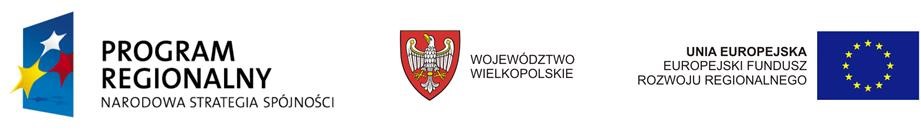 Załącznik nr 4do projektowanych postanowień  umowy  - dla Pakietu numer 2Procedury odbioroweTerminy procedury odbiorówpisemne zgłoszenie gotowości do odbioru na wniosek Wykonawcy do Zamawiającego):3 dni robocze wyprzedzenia dla dostaw;3 dni roboczych wyprzedzenia dla dokumentacji powykonawczej;5 dni robocze wyprzedzenia dla wdrożenia  pracowników Zamawiającego;3 dni roboczych dla odbioru końcowego.przystąpienie do odbioru (po pisemnym potwierdzeniu wniosku Wykonawcy przez Zamawiającego):do 3 dni roboczych od wniosku Wykonawcy dla dostaw;do 3 dni roboczych od wniosku Wykonawcy dla dokumentacji powykonawczej;do 5 dni roboczych od wniosku Wykonawcy dla wdrożenia pracowników Zamawiającego,do 3 dni roboczych od wniosku Wykonawcy dla odbioru końcowego.Warunki przystąpienia do odbiorówelementy przedmiotu zamówienia (odbiory częściowe):wykonanie przez Wykonawcę niezbędnych działań i prac dla realizacji elementów przedmiotu zamówienia;przekazanie przez Wykonawcę składników tworzących odbierane elementy przedmiotu zamówienia na podstawie odpowiednich protokołów przekazania;złożenie przez Wykonawcę do dnia podpisania protokołu odbioru kompletnej dokumentacji powykonawczej odbieranego elementu przedmiotu zamówienia:wykaz urządzeń (nazwa, model, oznaczenie katalogowe, ilość, składniki konfiguracji, numery seryjne, adresy MAC jeśli dotyczy);karty katalogowe urządzeń;instrukcje obsługi i dokumentacja eksploatacyjna urządzeń (uruchomienie, konfiguracja, administracja); certyfikaty licencyjne lub inne dokumenty potwierdzające udzielenie licencji dla oprogramowania systemowego i narzędziowego ze wskazaniem ich liczb i warunków udzielenia licencji/sublicencji zgodnie z opisem przedmiotu zamówienianiezbędne pozwolenia, certyfikaty i atesty.wykonanie przez Wykonawcę testów poprawności działania odbieranych elementów przedmiotu zamówienia;pisemne zaakceptowanie przez Zamawiającego przekazanych przez Wykonawcę wyników testów odbieranych elementów przedmiotu zamówienia;odbiór przedmiotu zamówienia (odbiór końcowy):złożenie przez Wykonawcę kompletu wymaganych dokumentów dla przedmiotu zamówienia;wdrożenie do eksploatacji osób wskazanych przez Zamawiającego w zakresie administracji i zarządzania odbieranych elementów przedmiotu zamówienia (instalacja, konfiguracja, eksploatacja – sprzęt, oprogramowanie);pisemne zaakceptowanie przez Zamawiającego przekazanych przez Wykonawcę wykazów osób uczestniczących we wdrożeniu do eksploatacji odbieranych elementów przedmiotu zamówienia;.wykonanie przez Wykonawcę testów poprawności i wydajnościowych działania zintegrowanych elementów przedmiotu zamówienia;odebranie bez uwag przez Zamawiającego wszystkich elementów przedmiotu zamówienia;przekazanie Zamawiającemu dokumentacji powykonawczej, w języku polskim zawierającej schematy architektury środowiska, informacje dostępowe, konfigurację sprzętową i logiczną dostarczanych urządzeń, wyniki testów uruchomieniowych, a także procedury zgłaszania problemów do serwisu. Dokumentacja powykonawcza musi zostać dostarczona w formie edytowalnego dokumentu elektronicznego.Odbioryelementy przedmiotu zamówienia (odbiory częściowe)zgłoszenie przez Wykonawcę gotowości do odbioru elementów przedmiotu zamówienia;przystąpienie Zamawiającego do odbioru elementów przedmiotu zamówienia z powiadomieniem Wykonawcy o wyznaczonym terminie tego odbioru;w przypadku braku pisemnego potwierdzenia ze strony Zamawiającego Wykonawca ponawia najwyżej dwukrotnie zgłoszenie gotowości do odbioru;w przypadku dwukrotnego braku potwierdzenie terminu przystąpienia do odbioru przez Zamawiającego bieg terminu końcowego wykonania umowy zostaje wstrzymany do czasu podjęcia czynności przez Zamawiającego;niezależnie od ilości zgłoszeń gotowości do odbioru przez Wykonawcę w przypadku nieprzystąpienia Zamawiającego do odbioru mimo potwierdzenia jego terminu bieg terminu końcowego wykonania umowy zostaje wstrzymany do czasu podjęcia czynności przez Zamawiającego;wykonanie czynności odbiorowych dla zgłoszonych do odbioru elementów przedmiotu zamówienia:potwierdzenie przez Zamawiającego kompletności złożenia przez Wykonawcę dokumentów wymaganych do odbioru;potwierdzenie kompletności fizycznego przekazania Zamawiającemu przez Wykonawcę odbieranych elementów przedmiotu zamówienia;potwierdzenie przez Zamawiającego w uzgodnieniu roboczym z Wykonawcą Wykonawcy spełnienia wskazanych przez Zamawiającego wymagań dotyczących odbieranych elementów przedmiotu zamówienia z ogółu wymagań określonych w SWZ;podpisanie protokołu odbioru bez uwag przez Zamawiającego i Wykonawcę zawierające potwierdzenia a) – c);w przypadku stwierdzenia wad, niezgodności lub braków:sporządzenia przez Zamawiającego protokołu odmowy odbioru zawierającego:uzasadnienie takiej odmowy;wykaz stwierdzonych wad, niezgodności lub braków;terminy usunięcia stwierdzonych wad, niezgodności lub braków; o ile strony nie ustalą inaczej, Wykonawca zobowiązany jest usunąć stwierdzone wady, niezgodności, braki w terminie do 14 dni od dnia sporządzenia protokołu odmowy odbioru lub dłuższym po uzgodnieniu takiego terminu przez strony Umowy;po usunięciu wad, niezgodności lub braków Wykonawca ponownie zgłasza gotowość do odbioru elementów przedmiotu zamówienia.Przedmiot zamówienia (odbiór końcowy)zgłoszenie przez Wykonawcę gotowości do odbioru końcowego przedmiotu zamówienia;przystąpienie Zamawiającego do odbioru końcowego przedmiotu zamówienia z powiadomieniem Wykonawcy o wyznaczonym terminie tego odbioru;w przypadku braku pisemnego potwierdzenia przystąpienia do odbioru ze strony Zamawiającego Wykonawca jednokrotnie ponawia zgłoszenie gotowości do odbioru;w przypadku braku potwierdzenie terminu przystąpienia do odbioru przez Zamawiającego bieg terminu końcowego wykonania umowy zostaje wstrzymany do czasu podjęcia czynności przez Zamawiającegowykonanie czynności odbiorowych dla zgłoszonych do odbioru elementów przedmiotu zamówienia:potwierdzenie przez Zamawiającego kompletności złożenia przez Wykonawcę dokumentów wymaganych do odbioru;potwierdzenie kompletności fizycznego przekazania Zamawiającemu przez Wykonawcę odbieranych elementów przedmiotu zamówienia;potwierdzenie przez Zamawiającego w uzgodnieniu roboczym z Wykonawcą Wykonawcy spełnienia wskazanych przez Zamawiającego wymagań dotyczących odbieranych elementów przedmiotu zamówienia z ogółu wymagań określonych w SWZ;podpisanie protokołu odbioru bez uwag przez Zamawiającego i Wykonawcę zawierające potwierdzenia a) – c);niezależnie od ilości zgłoszeń gotowości do odbioru przez Wykonawcę w przypadku nieprzystąpienia Zamawiającego do odbioru mimo potwierdzenia jego terminu bieg terminu końcowego wykonania umowy zostaje wstrzymany do czasu podjęcia czynności przez Zamawiającego;w przypadku stwierdzenia wad, niezgodności lub braków:sporządzenia przez Zamawiającego protokołu odmowy odbioru zawierającego:uzasadnienie takiej odmowy;wykazem stwierdzonych wad, niezgodności lub braków;terminy usunięcia stwierdzonych wad, niezgodności lub braków; o ile strony nie ustalą inaczej, Wykonawca zobowiązany jest usunąć stwierdzone wady, niezgodności, braki w terminie do 14 dni od dnia sporządzenia protokołu odmowy odbioru lub dłuższym po uzgodnieniu takiego terminu przez strony Umowy;po usunięciu usterek Wykonawca ponownie zgłasza gotowość do odbioru elementów przedmiotu zamówienia.odbiór końcowy przedmiotu zamówienia musi nastąpić nie później niż w terminie określonym w  Umowie.Załącznik nr 5do projektowanych postanowień  umowy  - dla Pakietu numer 2Gwarancja i serwis infrastruktury programowej (oprogramowania)Wykonawca zapewnia nadzór autorski dla infrastruktury programowej (oprogramowania usług elektronicznych) i związanego oprogramowania aplikacyjnego niezbędnego dla wdrożenia usług elektronicznych. Ilekroć w niniejszym załączniku mowa jest o oprogramowaniu usług elektronicznych należy przez to rozumieć również infrastrukturę programową i usługi elektroniczne, będące przedmiotem umowy:nadzór autorski obejmuje również gwarancję i związane z nią usługi serwisowe;w ramach udzielonej gwarancji (okres gwarancji wskazano w par. 8 ust. 3 umowy) z związanych z nią usług serwisowych, przez okres na jaki udzielona została gwarancja zgodnie z treścią umowy licząc - od daty podpisania protokołu odbioru końcowego – bezusterkowego, Wykonawca zapewni pełną funkcjonalność oprogramowania usług elektronicznych przez nieodpłatne usuwanie jego awarii, błędów i usterek programistycznych, nieodpłatne udostępnianie nowych wersji, aktualizacji i poprawek, stałą nieodpłatną adaptację do wymagań obowiązującego prawa oraz bezpłatne udzielanie konsultacji;w okresie gwarancji Wykonawca będzie również świadczył bezpłatnie usługę nadzoru autorskiego i konsultacji;Zakres świadczonych usług gwarancyjnych, serwisowych i nadzoru autorskiego dla oprogramowania usług elektronicznych będzie zgodny z wymaganiami, które przedstawia .Tabela 1.	Zakres usług gwarancyjnych, serwisowych i nadzoru autorskiego oprogramowania usług elektronicznych i związanego oprogramowania aplikacyjnego niezbędnego dla wdrożenia usług elektronicznych .Warunki brzegowe świadczenia usług gwarancyjnych,  serwisowych i nadzoru autorskiego przez Wykonawcę dla oprogramowania usług elektronicznych określa .Tabela 2.	Warunki świadczenia usług gwarancyjnych, serwisowych i nadzoru autorskiego oprogramowania usług elektronicznych i związanego oprogramowania aplikacyjnego niezbędnego dla wdrożenia usług elektronicznych .Ilekroć w tabeli mowa jest o:a/ Serwisie należy przez to rozumieć Wykonawcę,b/ dniach roboczych należy rozumieć dni od poniedziałku do piątku, z wyłączeniem dni ustawowo wolnych od pracy.Każde zgłoszenie Zamawiającego oraz wszystkie wykonane przez Wykonawcę interwencje , o których mowa w niniejszym załączniku,  w ramach Umowy będą wymagały dokumentacji, tj. odpowiednio „Zgłoszenia awarii/ usterki/ błędu/potrzeby usług gwarancyjnych/ serwisu/ nadzoru autorskiego/ konsultacji” oraz „Protokołu usunięcia awarii/ usterki/ błędu/ zrealizowania usług gwarancyjnych/ serwisu/nadzoru autorskiego/ konsultacji”, których forma zostanie uzgodniona przez Zamawiającego i Wykonawcę, a wzory dostarczy Wykonawca po zawarciu Umowy i zaakceptuje Zamawiający;Każde zgłoszenie, wymagające reakcji serwisu będzie miało formę uzgodnioną przez Zamawiającego i Wykonawcę z zakresu:formularz elektroniczny udostępniony przez Wykonawcę,list elektroniczny.Zgłoszenia przekazane w formach ustalonych przez Zamawiającego i Wykonawcę będą potwierdzane przez Zamawiającego na formularzu „Zgłoszenie”, nie później niż w pierwszym dniu roboczym po zgłoszeniu, przy czym opóźnienie w tym zakresie nie wpływa na obowiązki Wykonawcy wynikające z treści umowy;Przyjęcie/zarejestrowanie zgłoszeń będzie potwierdzane przez Wykonawcę w formie ustalonej przez Zamawiającego i Wykonawcę nie później niż w 4 godziny po zgłoszeniu , przy czym opóźnienie w tym zakresie nie wpływa na obowiązki Wykonawcy wynikające z treści umowy;osoby upoważnione do podpisywania i dokonywania zgłoszeń oraz do wysyłania potwierdzeń, przyjmowania/rejestrowania zgłoszeń zostaną wskazane przez Zamawiającego i Wykonawcę nie później niż w dniu podpisania Protokołu Odbioru Końcowego;potwierdzeniem należytego wykonania przez Wykonawcę usług interwencyjnych, o których mowa w niniejszym załączniku, będzie zaakceptowany przez Wykonawcę „Protokołu usunięcia awarii/ usterki/błędu/ zrealizowania usług gwarancyjnych/ serwisu/nadzoru autorskiego/ konsultacji”,  Wykonawca obowiązany będzie prowadzić rejestr interwencji , o których mowa w niniejszym załączniku;Wykonawca zapewni rozwój oprogramowania usług elektronicznych zgodnie ze zmieniającymi się powszechnie obowiązującymi przepisami prawa lub przepisami prawa wewnętrznie obowiązującymi wydanymi na podstawie delegacji ustawowej, z zastrzeżeniem, że Wykonawca zobowiązany jest do:udostępniania zamawiającemu informacji o nowych wersjach oprogramowania usług elektronicznych,udostępniania uaktualnień oprogramowania usług elektronicznych.Załącznik nr 6do projektowanych postanowień  umowy  - dla Pakietu numer 2Gwarancja i serwis dla zasobów infrastruktury informatycznej gwarancja producenta:okres gwarancji wskazano w par. 8 ust. 3 umowy  infrastruktura informatyczna zwana jest również składnikami sprzętowymi lub sprzętem lub urządzeniami lub składnikami lub składnikami lub zasobami infrastruktury informatycznej,oświadczenie producenta każdego składnika (dopuszcza się oświadczenie zbiorcze) o przejęciu przez tego producenta wszelkich zobowiązań gwarancyjnych w przypadku niewywiązywania się z obowiązków gwarancyjnych przez Wykonawcę dla składników dostarczonych przez Wykonawcę w zakresie przedmiotu zamówienia;instalacja i uruchomienie każdego składnika sprzętowego dostarczonego przez Wykonawcę w zakresie przedmiotu zamówienia wykonuje serwis producenta lub podmiot posiadający jego autoryzację odpowiednią dla składnika;gwarancja producenta obejmuje części, robociznę i naprawy gwarancyjne w miejscu zainstalowania naprawianego składnika sprzętowego dostarczonego w zakresie przedmiotu zamówienia;wszystkie naprawy gwarancyjne będą realizowane w miejscach zainstalowania w siedzibie Zamawiającego, a w przypadku, gdy jest to niemożliwe z przyczyn technicznych, w innym miejscu po uzgodnieniu z Zamawiającym;Wykonawca ponosi koszty napraw gwarancyjnych, włączając w to koszt części zamiennych i transportu;w okresie gwarancji Zamawiający nie będzie zobowiązany do zapewnienia oryginalnych opakowań producenta;w czasie obowiązywania gwarancji Wykonawca zobowiązany jest do nieodpłatnego udostępnienia Zamawiającemu dla dostarczanych zasobów infrastruktury, których to odpowiednio dotyczy, nowych wersji wbudowanego oprogramowania podstawowego (BIOS) i firmowego (ang. firmware) oraz sterowników oprogramowania systemowego (na nośniku wymiennym lub adresy stron internetowych umożliwiające Zamawiającemu załadowanie tego oprogramowania);w okresie gwarancji Zamawiający uzyska nieodpłatny dostęp do bazy wiedzy technicznej, systemu zgłoszeń, pomocy technicznej oraz bezpłatnych aktualizacji oprogramowania BIOS i oprogramowania firmowego (ang. firmware) oraz sterowników oprogramowania systemowego dla dostarczanych zasobów infrastruktury, których to odpowiednio dotyczy;w okresie obowiązywania gwarancji wady lub awarie będą zgłaszane Wykonawcy telefonicznie na numer ………………. lub poprzez e-mail ……………. lub z użyciem elektronicznego systemu wsparcia technicznego wskazanego w dokumentacji powdrożeniowej.  Dokonanie zgłoszenia będzie zwrotnie potwierdzane niezwłocznie drogą elektroniczną na adres e-mai Zamawiającego::…………..;upływ okresu gwarancji ulega zawieszeniu na czas naprawy, liczony od dnia zgłoszenia awarii lub wady do dnia podpisania przez Zamawiającego protokołu serwisowego potwierdzającego usunięcie awarii lub wady lub protokołu odbioru naprawionego przedmiotu umowy;Wykonawca jest zwolniony od odpowiedzialności z tytułu gwarancji jeżeli wykaże, że wady powstały z przyczyn leżących  po stronie Zamawiającego, w szczególności z powodu niezgodnego z przeznaczeniem używania rzeczy, niewłaściwej obsługi;w razie zniszczenia lub zgubienia dokumentu gwarancyjnego Zamawiający nie traci uprawnień z tytułu gwarancji, jeżeli wykaże za pomocą innego dowodu, w szczególności – niniejszej umowy, istnienie zobowiązania z tytułu gwarancji;postanowienia powyższe nie uchybiają uprawnieniom Zamawiającego z tytułu rękojmi za wady rzeczy, określonym w Kodeksie Cywilnym. Okres rękojmi jest równy okresowi gwarancji;Zamawiający dopuszcza możliwość modernizacji składników dostarczanych zasobów infrastruktury w trakcie trwania Umowy na koszt i ryzyko Wykonawcy, z wykorzystaniem nowszych niż obecnie używane technologii i urządzeń, pod warunkiem uzyskania parametrów technicznych nie gorszych niż określone w SWZ. Modernizacja wymaga pisemnej zgody Zamawiającego;Wykonawca zobowiązuje się do wykonywania obowiązków wynikających z gwarancji w sposób zapobiegający utracie danych Zamawiającego, do których będzie miał dostęp w trakcie wykonywania naprawy. W przypadku, gdy dokonanie naprawy wiąże się z ryzykiem utraty danych, Wykonawca zobowiązany jest poinformować o tym Zamawiającego przed przystąpieniem do wykonania naprawy oraz umożliwić Zamawiającemu dokonanie kopii zapasowych danych. W przypadku wymiany składnika sprzętowego doposażenia środowiska informatycznego na wolny od wad, Zamawiający zastrzega prawo zachowania wszelkich nośników danych, w szczególności twardych dysków;gwarancja producenta na dostarczone urządzenia, niezależna od gwarancji Wykonawcy, musi:zostać udzielona na okres co najmniej taki jak okres gwarancji Wykonawcy;zostać potwierdzona oświadczeniem producenta każdego składnika (dopuszcza się oświadczenie zbiorcze) o przejęciu przez tego producenta wszelkich zobowiązań serwisowych w przypadku niewywiązywania się z obowiązków gwarancyjnych przez Wykonawcę lub podmiot świadczący usługi serwisowe dla składników dostarczonych przez Wykonawcę w zakresie przedmiotu zamówienia;zastrzega się, iż wybór podstawy prawnej dochodzenia usunięcia awarii lub wad przedmiotu Umowy należy do Zamawiającego i pozostaje wiążący dla Wykonawcy.serwis:realizacja co najmniej w okresie obowiązywania gwarancji;zgłoszenia awarii lub wady dotyczące składników sprzętowych dostarczonych w zakresie przedmiotu zamówienia będą przyjmowane przez Wykonawcę w terminach:dni robocze od godz. 8.00 do godz. 17.00;przez dni robocze należy rozumieć dni od poniedziałku do piątku, z  wyłączeniem dni ustawowo wolnych od pracy,zgłoszenia awarii lub wady składników sprzętowych dostarczonych w zakresie przedmiotu zamówienia będą przyjmowane:droga elektroniczna po uzgodnieniu formy zgłoszeń (formularz lub list elektroniczny), adresu ze strony Wykonawcy dla przesyłania zgłoszeń i min. 2. osób upoważnionych do formułowania i przesyłania zgłoszeń ze strony Zamawiającego;droga telefoniczna po uzgodnieniu min. 2. numerów telefonicznych ze strony Wykonawcy dla przekazywania zgłoszeń i min. 2. osób upoważnionych do formułowania i przekazywania zgłoszeń ze strony Zamawiającego.Przez „czas reakcji” należy rozumieć czas, w jakim Wykonawca zobowiązany jest przystąpić  do naprawy lub diagnostyki po  zgłoszeniu przez Zamawiajacego awarii lub wady za pomocą ustalonych kanałów elektronicznych lub telefonicznie czas usunięcia awarii wyniesie maksymalnie 2 dni robocze lub zostanie uzgodniony z Zamawiającym w przypadkach, gdy Wykonawca uzasadni, że dotrzymanie tego terminu jest niemożliwe ze względów logistycznych bądź technicznych.w przypadku wykrycia wady, nieskutkującej wystąpieniem awarii, Zamawiający i Wykonawca wspólnie ustalą termin naprawy koniecznej do usunięcia wady, przy czym przyjmuje się, że wada w okresie gwarancji musi zostać usunięta w czasie nie dłuższym niż 7 dni roboczych od momentu jej skutecznego zgłoszenia;w uzasadnionych przypadkach, w szczególności ze względów technicznych lub logistycznych, Zamawiający, na wniosek Wykonawcy, może wyrazić w formie pisemnej zgodę na przedłużenie okresu usunięcia awarii lub wady;w przypadku awarii lub wady usługa będzie realizowana następująco:serwis obejmuje podmianę na okres naprawy z zapewnieniem parametrów nie gorszych, aktualizacje oprogramowania podstawowego, firmowego i sterowników;czas reakcji na zgłoszenie awarii lub wady (czas reakcji dla zgłoszeń dotyczących całego zakresu sprzętowego) wskazany został w par. 8 ust. 10 umowy,w przypadku awarii lub wady dyski stałe pozostają u Zamawiającego;czas naprawy wyniesie maksymalnie:24 godziny od przybycia Wykonawcy na miejsce wystąpienia  awarii lub wady;w przypadku nieusunięcia awarii lub wady składnika sprzętowego dostarczonego w zakresie przedmiotu zamówienia ze względów logistycznych bądź technicznych:Wykonawca bezzwłocznie zapewni Zamawiającemu bez dodatkowych opłat taki składnik zastępczy, podzespół lub element sprzętowy na nowy o parametrach nie gorszych niż uszkodzony o parametrach umożliwiających zapewnienie Zamawiającemu ciągłości jego funkcjonowania w zakresie zależnym od składnika, który uległ awarii;podmiana składnika sprzętowego zastępującego składnik uszkodzony następuje po uprzedniej weryfikacji i akceptacji konieczności wymiany sprzętu przez inżyniera wsparcia technicznego Wykonawcy;Wykonawca określi i uzgodni z Zamawiającym termin usunięcia awarii;w przypadku identyfikacji przez Zamawiającego i potwierdzenia przez Wykonawcę trzech istotnych awarii lub wad ograniczających funkcjonalność lub funkcje dostarczonego w zakresie przedmiotu zamówienia, podzespołu lub elementu sprzętowego tego samego składnika sprzętowego dostarczonego w zakresie przedmiotu zamówienia Wykonawca wymieni ten składnik, podzespół lub element sprzętowy tego składnika na nowy w okresie gwarancji;w przypadku wymiany uszkodzonego składnika sprzętowego dostarczonego w zakresie przedmiotu zamówienia, podzespołu lub elementu sprzętowego będą obowiązywać warunki gwarancji i serwisu wynikające z umowy z Wykonawcą przedmiotu zamówienia, a bieg terminu gwarancji wymienionego nowego składnika, podzespołu lub elementu sprzętowego rozpoczyna się od początku wg terminu określonego w tej umowie z chwilą dostarczenia i uruchomienia nowego składnika, podzespołu lub elementu sprzętowego;w przypadku, gdy Wykonawca nie usunie awarii lub wady w terminie ustalonym przez Strony, Zamawiający ma prawo podjąć niezbędne działania naprawcze na ryzyko i koszt Wykonawcy, bez wcześniejszego wezwania Wykonawcy, co nie narusza innych praw i zobowiązań Stron określonych w Umowie. Poprzez działania naprawcze, o których mowa powyżej, Strony rozumieją ewentualne zlecenie usunięcia danej awarii lub wady osobie trzeciej na koszt i ryzyko Wykonawcy w ramach wykonawstwa zastępczego, a Zamawiający ma prawo potrącenia kosztów wykonawstwa zastępczego w zakresie prawnie dopuszczalnym z kwot należnych Wykonawcy.Załącznik nr 7- do projektowanych postanowień  umowy  -dla Pakietu numer 2Szczegółowe zestawienie składników/ elementów przedmiotu umowy* Pierwsza płatność częściowa, a tym samym wartość brutto faktury wystawionej przez Wykonawcę zgodnie z par. 5 ust. 3 lit. a), nie może  przekroczyć 65 % wartości przedmiotu umowy brutto.1 2 3 4 4 Nr Lista wad, niezgodności, bądź braków Termin  wykonania Potwierdzenie zrealizowania działania naprawczego  Potwierdzenie zrealizowania działania naprawczego  Nr Lista wad, niezgodności, bądź braków Termin  wykonania Imię i nazwisko osoby odpowiedzialnej za potwierdzenie zrealizowania działania Data i podpis osoby odpowiedzialnej za potwierdzenie zrealizowania działania 1 2 3 Nazwa UsługiPrzedmiot UsługiSerwis Autorski
[SA]Gotowość Wykonawcy do usuwania błędów oprogramowania usług elektronicznych.Nadzór Autorski
[NA]Usługa zapewnia Zamawiającemu poprawę jakości oraz poszerzenie zakresu funkcjonalnego oprogramowania usług elektronicznych. jak również dostosowanie tego oprogramowania do zmian czynników wewnętrznych organizacji Zamawiającego oraz zewnętrznych, będących efektem nowelizacji uwarunkowań prawnych. W ramach usługi Wykonawca zagwarantuje:prowadzenie rejestru zgłaszanych przez użytkowników błędów ww. oprogramowania usług elektronicznych,wprowadzanie do ww. oprogramowania usług elektronicznych nowych funkcji oraz usprawnień już istniejących, stanowiących wynik sugestii użytkowników,wprowadzanie do ww. oprogramowania usług elektronicznych nowych funkcji oraz usprawnień już istniejących, stanowiących wynik inwencji twórczej Wykonawcy,wprowadzanie do ww. oprogramowania usług elektronicznych zmian stanowiących konsekwencję wejścia w życie nowych przepisów prawnych, lub nowych aktów prawnych lub aktów prawnych zmieniających obowiązujący stan prawny, opublikowanych w postaci ustaw, rozporządzeń, itp., nie później niż na 7  dni przed dniem wejścia w życie ww. zmian, (powyższe nie wymaga zgłoszenia ze strony Zamawiającego); dopuszczalne jest uzgodnienie przez strony innego terminuwprowadzanie w trybie pilnym do ww. oprogramowania usług elektronicznych zmian i poprawek usuwających stwierdzone błędy i luki we wbudowanych mechanizmach i funkcjach zabezpieczeń, gotowość do odpłatnego wykonania na zlecenie Zamawiającego zaproponowanych przez niego modyfikacji ww. oprogramowania usług elektronicznych.Konsultacje
[KA]Gotowość do świadczenia Zamawiającemu przez Wykonawcę usługi pomocy technicznej i eksploatacyjnej w odniesieniu do ww. oprogramowania usług elektronicznych.Błąd oprogramowania usług elektronicznychDziałanie powtarzalne, pojawiające się za każdym razem w tym samym miejscu w oprogramowaniu usług elektronicznych na różnych stacjach roboczych (terminalach) oraz w dostępie różnymi kanałami i prowadzące w każdym przypadku do otrzymywania błędnych wyników ich działania. Z definicji wyłącza się błędy powodowane, przez następujące okoliczności: zastosowanie oprogramowania usług elektronicznych w sposób niezgodny z przeznaczeniem;zastosowanie oprogramowania usług elektronicznych w sposób niezgodny z dokumentacją przekazaną Zamawiającemu przez Wykonawcę;błędne wprowadzenie przez Użytkownika danych;użytkowanie oprogramowania usług elektronicznych na Infrastrukturze nie spełniającej norm technicznych oraz bezpieczeństwa wskazanych w dokumentacji przekazanej Zamawiającemu przez Wykonawcę;użytkowanie oprogramowania usług elektronicznych na Infrastrukturze nie spełniającej minimalnych parametrów wydajnościowych określonych dla wskazanej ilości stanowisk i producenta Motoru bazy danych w dokumentacji przekazanej Zamawiającemu przez Wykonawcę;wadliwego zasilania, awarii klimatyzacji lub urządzeń utrzymujących wilgotność powietrza, a także awarii nośników danych, takich jak: dyskietki, taśmy do streamerów, optyczne nośniki danych (płyty CD/DVD/Blu Ray);nieautoryzowana przez Wykonawcę zmiana parametrów Infrastruktury dokonana po wykonaniu instalacji oprogramowania usług elektronicznych;użytkowanie oprogramowania usług elektronicznych w pomieszczeniach z niesprawną lub niewydolną instalacją elektryczną i zasilaniem elektrycznym;działanie wirusa komputerowego;wdrożenia oprogramowania usług elektronicznych wykonanego w sposób wadliwy, z wyłączeniem sytuacji, w której to było wykonywane przez Wykonawcę;niewłaściwa parametryzacja oprogramowania usług elektronicznych oraz motoru bazy danych, z którym ta współpracuje, z wyłączeniem sytuacji, w której to było wykonane przez Wykonawcę;wszelkie działania Zamawiającego lub osób trzecich polegające na modyfikacji lub ingerencji w oprogramowanie usług elektronicznych,działanie Siły Wyższej,brak zgłoszenia niepomyślnego wykonania aktualizacji oprogramowania usług elektronicznych przez Zamawiającego i dalsza eksploatacja tego oprogramowania mimo pojawiania się błędów (dotyczy także logów),niezastosowanie się Zamawiającego do zaleceń w zakresie eksploatacji oprogramowania usług elektronicznych lub uaktualnień tego oprogramowania opublikowanych przez Wykonawcę.użytkowanie oprogramowania usług elektronicznych ze złamaniem obwarowań licencyjnych nałożonych na Zamawiającego postanowieniami umowy licencyjnej.Szczególnymi rodzajami błędów oprogramowania usług elektronicznych są awarie oraz usterki programistyczne zdefiniowane poniżej.Awaria (błąd krytyczny)Błąd oprogramowania usług elektronicznych polegający na tym, że nie jest możliwe prawidłowe używanie oprogramowania usług elektronicznych z powodu uszkodzenia lub utraty kodu programu, struktur danych lub zawartości bazy danych.Usterka programistycznaBłąd oprogramowania usług elektronicznych, mimo identyfikacji którego to oprogramowanie nadal funkcjonuje, lecz jej eksploatacja jest uciążliwa, skomplikowana lub spowolniona, a usuniecie tego błędu wymaga wykonania prac programistycznych.NazwaMinimalne warunki serwisuUwagiGodziny pracy Serwisu 730-1630Godziny pracy Wykonawcy w ciągu dnia roboczego, w których Wykonawca świadczy usługi gwarancji, serwisu, nadzoru autorskiego, konsultacji, usuwa błędy, awarie, usterki.Czas reakcji Serwisu4h Czas w pełnych godzinach liczony od chwili przekazania Wykonawcy przez Zamawiającego zgłoszenia potrzeby skorzystania z usług gwarancji, serwisu, nadzoru autorskiego, konsultacji bądź też zgłoszenia awarii, błędu, czy też usterki do momentu przyjęcia zgłoszenia przez Wykonawcę, tj. nadania mu statusu „przyjęte/ zarejestrowane” w godzinach pracy serwisu. Jest to czas, w którym Wykonawca zobowiązany jest przyjąć/zarejestrować zgłoszenie i potwierdzić jego przyjęcie.Czas usunięcia Awarii48hCzas liczony w dniach roboczych od upłynięcia czasu reakcji Serwisu. Jest to czas, w którym Wykonawca zobowiązany jest przyjąć/zarejestrować zgłoszenie.Czas usunięcia Usterki Programistycznej15 dniCzas liczony w dniach roboczych od upłynięcia czasu reakcji Serwisu. Jest to czas, w którym Wykonawca zobowiązany jest usunąć zgłoszoną Usterkę Programistyczną.Czas obsługi Konsultacji 10 dniCzas liczony w dniach roboczych od upłynięcia czasu reakcji Serwisu.  . Jest to czas, w którym Wykonawca zobowiązany jest udzielić Konsultacji.L.p.L.p.Składnik / elementy zakresu przedmiotu umowyRodzaj składnika/ elementuRodzaj składnika/ elementuRodzaj składnika/ elementuRodzaj składnika/ elementuLiczbaPłatności częścioweL.p.L.p.Składnik / elementy zakresu przedmiotu umowyusługalicencjasprzętmiaraLiczbaPłatności częściowe1.Usługi elektroniczneUsługi elektroniczneUsługi elektroniczneUsługi elektroniczneUsługi elektroniczneUsługi elektroniczneUsługi elektroniczneUsługi elektroniczne1.1.Nawigacja wewnętrzna (usługa/ funkcjonalność)xsztuka121.2.Nawigacja wewnętrzna (wdrożenie)xsztuka122.Infrastruktura informatyczna (zwana również składnikami sprzętowymi lub sprzętem lub urządzeniami lub zasobami)Infrastruktura informatyczna (zwana również składnikami sprzętowymi lub sprzętem lub urządzeniami lub zasobami)Infrastruktura informatyczna (zwana również składnikami sprzętowymi lub sprzętem lub urządzeniami lub zasobami)Infrastruktura informatyczna (zwana również składnikami sprzętowymi lub sprzętem lub urządzeniami lub zasobami)Infrastruktura informatyczna (zwana również składnikami sprzętowymi lub sprzętem lub urządzeniami lub zasobami)Infrastruktura informatyczna (zwana również składnikami sprzętowymi lub sprzętem lub urządzeniami lub zasobami)Infrastruktura informatyczna (zwana również składnikami sprzętowymi lub sprzętem lub urządzeniami lub zasobami)Infrastruktura informatyczna (zwana również składnikami sprzętowymi lub sprzętem lub urządzeniami lub zasobami)2.1.Serwer nawigacji wewnętrznejXsztuka11*2.2.Nawigacja wewnętrznaXzestaw11*2.2.1InfokioskXzestaw51*2.2.2Monitor stanowiskowyXzestaw181*2.2.3Monitor informacyjnyXzestaw101*2.2.4Drukarka biletów (rejestracja pacjentów)Xzestaw31*2.2.5Pętla induktofoniczna stanowiskowaXzestaw61*2.2.6Pętla induktofoniczna powierzchniowaXzestaw21*2.2.7Zestaw nagłaśniającyXzestaw41*2.2.8Przełącznik końcowy transmisji danychXzestaw21*